Аннотация к дополнительной профессиональной программеповышения квалификации«Школа домашнего репетитора или как помочь ребенку хорошо учиться»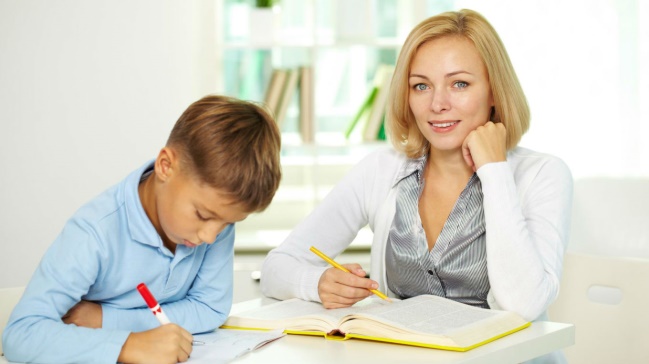 1.Цели реализации программы. Дополнительная профессиональная программа повышения квалификации направлена на получение новых или совершенствование имеющихся компетенций, необходимых для оказания помощи ребенку в обучении; взаимодействия родителей со школой, содействия семье в решении вопросов, связанных с проблемами детей в обучении, в рамках имеющейся квалификации.2.Характеристика трудовых функций и уровней квалификацииПрограмма разработана в соответствии:- с содержанием Федерального государственного образовательного стандарта среднего профессионального стандарта по специальности «Преподавание в начальных классах»;- профессиональным стандартом ««Педагог (педагогическая деятельность в сфере дошкольного, начального общего, основного общего, среднего общего образования) (воспитатель, учитель)» (утвержден приказом Минтруда России от 18.10.2013 № 544)К освоению программы допускаются лица, имеющие среднее профессиональное и (или) высшее образование. Медицинские ограничения регламентированы Перечнем медицинских противопоказаний Минздрава России.После завершения обучения слушатели получают удостоверение о повышении квалификации установленного образца в объёме 72 часа.№ п/пСодержание совершенствуемых или вновь формируемых профессиональных компетенций№ п/пСодержание совершенствуемых или вновь формируемых профессиональных компетенций№ п/пСодержание совершенствуемых или вновь формируемых профессиональных компетенций1.Поддержание  воспитательных усилий родителей (лиц, их заменяющих) обучающихся в вопросах помощи ребенку в обучении.2. Установление конструктивных и уважительных взаимоотношений
со школой и учителями.3.Организация домашней самостоятельной работы обучающихся.4.Педагогическое просвещение родителей обучающихся по вопросам развития психических познавательных процессов детей младшего школьного возраста.5.Интерактивное взаимодействие с родителями (лицами, их заменяющими)  обучающихся в процессе организации помощи детям с проблемами в обучении.